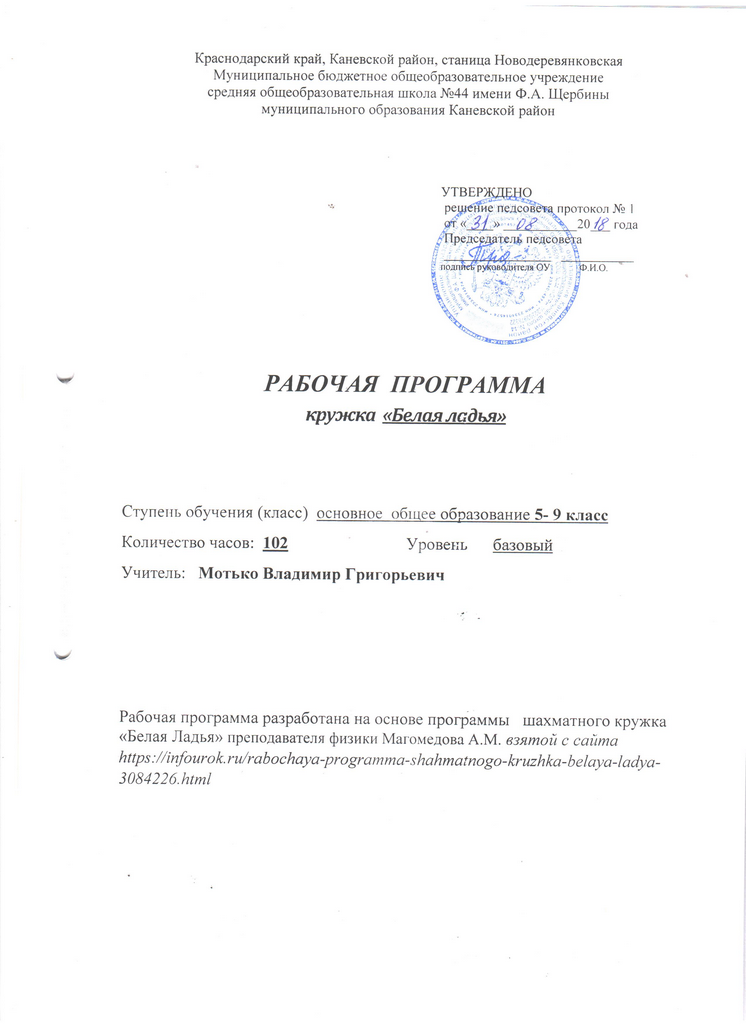 В шахматах много таинственного. И много еще не рассекреченного. (Спасский, 10 чемпион мира по шахматам)Программа шахматного кружка для учащихся 5 - 11 классов рассчитана на 102 занятия. 3 часа в неделю.Шахматы с полным нравом можно назвать великой игрой. Поистине безграничное богатство содержания и возможностей делает эту старинную игру такой притягательной для людей всех возрастов и культурных уровней.В нашей школе дети имеют возможность заниматься этой полезной, увлекательной, но сложной игрой.	На первых занятиях кружковцы узнают о происхождении шахмат, знакомясь с историей и легендами. Затем начинают приобщаться к самой игре, узнают правила игры и ходы фигур, знакомятся с чемпионами мира по шахматам. В дальнейшем прорабатывается элементарный шахматный материал, основной упор на занятиях делается па детальном изучении силы и слабости каждой фигуры, ее игровых возможностей. Стержневым моментом занятий является деятельность самих детей, когда они наблюдают, сравнивают, классифицируют, группируют, делают выводы, выясняют закономерности. Внимание уделяется простейшим методам реализации материального и позиционного преимущества. Важная роль отводится развитию комбинационного зрения, базовым принципам планирования. При этом из всего обилия, шахматного материала отбирается более доступный и максимально ориентированный па развитие материал. К практической части подключаются сеансы одновременной игры; тематические матчи, консультационные партии. На занятиях планируется анализировать сыгранные партии, находить и искоренять допущенные ошибки. Далее дети участвуют в шахматных викторинах, конкурсах и турнирах. Для изучения курса мною предусмотрено использование мультимедийных технологий.Работа с детьми проводится в рамках целостного педагогического процесса, основанного на принципах:      * доступности в обучении и воспитании, согласно которому работа строится сучетом возрастных особенностей, уровня их обученности и воспитанности(от простого к сложному);* наглядности использование демонстрационной доски, шахматных часов, дидактического материала, помогающего глубокому усвоению. учебной программы: *индивидуальности подхода в воспитании с учетом характера, способностей, интересов:*коллективности использования индивидуальной, фронтальной и групповой работы:сотрудничества создание благоприятных условий для самореализации личности в коллективе:* связи теории и практики применение знаний па практике (ведение партии, решение задач);сочетание уважения к личности ребенка с разумной требовательностью.Цель: формирование у учащихся целостного представления о шахматах и шахматной игре.Основные задачи программы: систематизировать подходы к изучению шахматной игры; сформировать у учащихся единую систему понятий, связанных с созданием, получением, обработкой, интерпретацией и хранением информаций по теории шахматной игры; показать основные приемы эффективного использования основных приемов шахматной игры; сформировать практический навык игры.Основные формы работы:Краткие увлекательные рассказы об истории шахмат и шахматных фигурах;Занимательные вопросы из жизни шахмат; шахматные партии;Работа со словарем шахмат:Турниры;ПрезентацииМетоды обучения:объяснительно иллюстративный;проблемный:поисковый;эвристический.Объяснительно - иллюстративный метод предполагает объяснение педагогом темы занятия на демонстрационной доске.Проблемный метод предполагает активизацию самостоятельной познавательной деятельности детей посредством решения задач, требующих преодоления трудностей в решении, способствует глубокому и прочному усвоению приобретенных знаний, создает условия для продуктивного мышления и комплексного развития личности воспитанника,Поисковый метод применяется очень часто. Детям предоставляется возможность самостоятельного решения сложной проблемы: оценка позиции, составление плана игры, расчет вариантов и сравнение их целесообразности. Я, как руководитель кружка, помогаю ученику, корректирую его действия, по не вмешиваюсь в процесс поиска решения. Метод способствует творческому развитию юного шахматиста.Эвристический метод используется для развития познавательной активности. Я предлагаю кружковцам исследование различных позиций для определения новых, неожиданных вариантов. Метод способствует формированию объективности.Шахматы, даря детям радость творчества, общения друг с другом, обогащают их духовный мир. являются средством воспитания и обучения ненавязчивого, интересного, увлекательного. Они учат детей логически мыслить, запоминать, сравнивать, предвидеть результат, планировать свою деятельность, способствуют успешному; достижению общеобразовательных школьных дисциплин.IПользу от шахмат можно разделить на несколько блоков:Ребенок учится принимать стать самостоятельные решения и отвечать за них. Пусть решения пока самые простые (куда и какой фигурой пойти), а ответственность так страшна (самое страшное - проигрыш) - но это уже ответственность.Вырабатывается усидчивость  в течение определенного времени ребенок учится концентрировать свое-внимание на одном процессе, на игре в шахматы.У ребенка вырабатывается  пространственное воображение.4. У ребенка формируется внутренний план действии (способности действовать в уме).5. Шахматы воспитывают характер, именно за счёт своей спортивной составляющей.) (сражение или ошибка это возможность для развития, любая неудача ото возможность для преодоления. Поэтому очень важно выработать правильное отношение к ошибкам. Желание побеждать и быть лучшим заставит ребенка заниматьсяТребования к уровню подготовки учащихсяОжидаемые результаты:возросший интерес к шахматам;развитие индивидуальных способностей:    3. воспитание чувства уверенности и собственного достоинства. К концу учебного года дети должны знать:шахматные термины: белое и черное поле, горизонталь, вертикаль. Диагональ, центр, партнеры, начальное положение, белые, черные, ход, длинная и короткая рокировка, шах, мат, пат (ничья);названия шахматных фигур: ладья, слои, ферзь, копь, пешка, король;правила холь и взятия каждой фигуры.ценность шахматных фигур, сравнительную силу фигурК концу учебного года дети должны уметь:ориентироваться на шахматной доске;играть каждой фигурой в отдельности и в совокупности без нарушений правил шахматного кодекса;правильно расставлять фигуры перед игрой;рокировать;объявлять шах;ставить мат;матовать одинокого короля двумя ладьями, ферзем и ладьей, королем и
ферзем, королем и ладьей;Шахматы - это не только игра, доставляющая детям радость творчества, но и действенное, эффективное средство их умственного развития.Содержание программы кружка1,2,3 Вводное занятие. Что такое шахматы? Развитие шахмат. Рождение шахмат. От чатуранги к шатранджу. Шахматы проникают в Европу. Чемпионы мира по шахматам.4.5.6 Шахматная доска. Иоле боя и войско. Знакомство с шахматной доской. Белые и черные поля. Чередование белых и черных полей на шахматной доске. Обозначение горизонталей и вертикалей, полей, шахматных фигур. Запись шахматной партии. Запись начального положения.7.8.9.1 Начальная позиция фигур на шахматной доске. Ходы фигур. Белые и черные. Ладья, слон, ферзь, конь, пешка, король. Просмотр презентации «Приключения в Шахматной стране». Первый шаг в мир шахмат.10.11.12. «Способности фигур». Расстановка фигур перед шахматной партией. Правило: «Ферзь любит свой цвет». Связь между горизонталями, вертикалями, диагоналями и начальным положением фигур.13.14.15. Ходы и взятие фигур. Шахматные мудрости. Работа со слайдами.16.17.18. Что такое вечный Шах и Пат. Открытый шах. Двойной шах. Дидактическая игра. «Первый шах». Что такое пат? Дидактическое задание «Мат или пат».19.20.21.Ценность шахматных фигур. Кто сильнее? 1 Ценность фигур. Сравнительная сила фигур. Дидактические задания «Кто сильнее?».22.23.24. Ценность шахматных фигур. Достижение материального перевеса. Дидактическое задание «Выигрыш материала» (выигрыш ладьи, слона, коня). Игровая практика.25.26.27. Ценность шахматных фигур. Способы защиты. Дидактическое задание «Защита» зашита атакованной фигуры другой своей фигурой, перекрытие, контратака). Игровая практика.28.29. Пешки - охрана короля (пешечное прикрытие). Место пешки в начальномположении. Ладейная, коневая, слоновая, ферзевая, королевская пешка. Ход пешки, взятие. Превращение пешки. .30.3Г.32. Ладья прочив слона. «Игра па уничтожение» (ладья против слона, две ладьи против слона, ладья против двух слонов, две ладьи против двух слонов, сложные положения.33.34.35. Ферзь. Ферзь против слона и ладьи. Место ферзя в начальном положении. Ход ферзя, взятие. Ферзь - тяжелая фигура. Ферзь против ладьи, ферзь против слона, ферзь против ладьи и слона, сложные положения.36.37 Копь прогни ферзя, слона и ладьи. Место копя в начальном положении. Ход коня, взятие. Копь - легкая фигура. Конь против ферзя, конь против ладьи, конь против слона, сложные положения.38.39.40. Maт ферзем и мат ладьей. Мат ферзем, ладьей, слоном, конем, пешкой.Дидактическое задание «Мат или не мат».41.42. Мат двумя слонами. Мат в одни ход слоном, двумя слонами, конем, пешкой (простые примерь;). Дидактическое задание «Мат в один ход».43.44.45. Солдат становится генералом (король, легкая фигура и пешка противкороля).46.46.48. Типичные матовые финалы. Мат в один ход: сложные примеры с большим числом шахматных фигур, Дидактическое задание «Дай мат в один ход»49.50. Рокировка и ее правила. Длинная и короткая рокировка. Правила рокировки.Дидактическое задание «Рокировка».I51.52.53. Шахматная партия. Игра всеми фигурами из начального положения (безпояснений о том, как лучше начинаю, шахматную партию). Дидактическая игра «Два хода».54.55.56. Шахматная партия. Самые общие рекомендации о принципах разыгрывания дебюта. Игра всеми фигурами из начального положения.57.58. Техника матования одинокого короля. Ферзь и ладья против короля. Дидактические задания «Шах или мат». «Мат или пат», «Мат в один ход», «На крайнюю линию», «В угол», «Ограниченный король», «Мат в два хода». Игровая практика.59.60. Техника матования одинокого короля. Ладья и король против короля. Дидактические задания «Шах или мат». «Мат или пат». «Мат в один ход», «На крайнюю линию». «В угол». «Ограниченный король». «Мат в два хода». Игровая практика.61.62.Достижение мата без жертвы материала. Учебные положения на мат в два хода. Дидактическое задание «Объяви мат в два хода». Защита от мата. Игровая практика.63.64. Ничья, пат. «Сделай ничью или пат». Игровая практика.65.66.67. Шахматный дебют. Игра «на мат» с первых ходов партии. Детский мат. Защита. Дидактические задания «Поставь детский мат», «Защитись от мата».68.69.70. Шахматный дебют (продолжение). Вариации па тему детского мата. Другие угрозы быстрого мата в дебюте. Защита: Как отражать скороспелый дебютный наскок противника. Дидактические задания  «Поставь детский мат»,«Мат в 1 ход».71.72.Основы дебюта. Вариации на тему детского мага. Другие угрозы быстрого мата в дебюте. Защита. Защитись от мата. Неразумность игры в дебюте одними пешками.73.74.75. Основы Миттешпиля. Самые общие рекомендации о том, как играть в миттельшпиле. Тактические приемы. Связка в миттешпиле. Двойной удар.76.77.78. Основы Миттели шля. Тактические приемы. Открытое нападение. Открытый шах. Двойной шах. Дидактическое задание «Выигрыш материала». Матовые Комбинации (на мат в 3 хода) и комбинации, ведущие к достижению материального перевеса.79.80.81. Шахматная комбинация. Достижение мата путем жертвы шахматного материала (матовые комбинации). Типы матовых комбинаций: темы разрушения королевского прикрытия, отвлечения, завлечения, блокировки, освобождения  пространства, уничтожения защиты и др. Шахматные комбинации, ведущие к достижению материального перевеса. Комбинации для достижения ничьей (комбинации па вечный шах. патовые комбинации и др.).81.82.83.84. Шахматная комбинация. Матовые комбинации. Тема разрушения королевского прикрытия. Дидактическое задание «Объяви мат в два хода». Игровая практика.85.86.87.88. Заключительное занятие. Шахматный вечер «Что? Где? Когда?».Перечень учебно-методических средств.Методическое обеспечениеДемонстрационная доска с шахматными фигурами 1;Шахматы 5:Шахматные часы - 1Компьютер;Проектор;Интерактивная доска;Компьютерная игра в шахматы для начинающих разной сложности. Календарно-тематическое планирование№ п/пТемы занятийДатаКол. часовВид деят-ти1Вводное занятие. Что такое шахматы?2Беседа. Презентация.3Развитие шахмат.4Беседа. Презентация.5Шахматная доска.6Работа с демонстрационной доской. Практика7Поле боя и войско8Работа с демонстрационной доской. Практика9Начальная позиция фигур на шахматной доске. Ходы фигур.10Дид. игра «Вертикаль» и «Горизонталь»11Начальная позиция фигур на шахматной доске. Ходы фигур12Вид. игра «Вертикаль» и «Горизонталь»              13«Способности» фигур.14Теория. Презентация15«Способности» фигур.16Теория. Презентация17Ходы и взятие фигур18Практикум19Ходы и взятие фигур20Практикум21 Что такое вечный Шах и Пат.22Практикум и теория23Что такое вечный Шах и Пат.24Практикум и теория25Ценность шахматных фигур. Кто сильнее?26Ролевая игра27Ценность шахматных фигур. Кто сильнее?28Ролевая игра29Ценность шахматных фигур.30Практикум 31Достижение материального перевеса32Практикум33Ценность шахматных фигур.34Практикум35Способы защиты36Практикум37Пешки-охрана короля (пешечное прикрытие)38Теория39Пешки-охрана короля (пешечное прикрытие)40Теория41Ладья против слона42Практикум43Ладья против слона44Практикум45Ферзь. Ферзь против слона и ладьи46Беседа. Практикум.47Ферзь. Ферзь против слона и ладьи48Беседа. Практикум.49Конь против ферзя, слона и ладьи.50Теория и практика.51Конь против ферзя, слона и ладьи.52Теория и практика.53Мат ферзем.54Теория и практика55Мат ладьей.56Теория и практика57Мат двумя слонами.58Теория и практика59Мат двумя слонами.60Теория и практика61Солдат становится генералом (король, легкая фигура и пешка против короля).62Ролевая игра.63Солдат становится генералом (король, легкая фигура и пешка против короля).64Ролевая игра65Типичные матовые финалы.66Работа с компьютером67Типичные матовые финалы.68Работа с компьютером69Рокировка и ее правила70Теория и практика71Рокировка и ее правила72Теория и практика73Шахматная партия74Игра75Шахматная партия76Игра77Шахматная партия78Игра79Шахматная партия80Игра81Техника матования. 82Техника матования одинокого короля.83Практикум84Техника матования одинокого короля85Практикум86Техника матования одинокого короля87Практикум88Техника матования одинокого короля89Практикум90Достижение мата без жертвы материала91Практикум92Достижение мата без жертвы материала93Практикум94Ничья, пат.95Теория96Ничья, пат.97Теория98Шахматный дебют99Игра, теория100Шахматный дебют101Игра, теория102Шахматный дебют